    КАРАР                                                                      	     ПОСТАНОВЛЕНИЕ          «09» апрель 2019 й.                         № 71                    	      «09» апреля  2019 г                                                              О внесении изменений в муниципальную программу «Формирование современной городской среды сельского поселения Аксеновский сельсовет муниципального района Альшеевский район Республики Башкортостанна 2018-2022 годы»       В целях  совершенствования  системы комплексного благоустройства на территории  сельского поселения Аксеновский сельсовет муниципального района Альшеевский район  Республики Башкортостан и реализации Указа Президента Российской Федерации от 7 мая 2018 года № 204 «О национальных целях и стратегических задачах развития Российской Федерации на период до 2024 года», Паспорта регионального проекта «Формирование комфортной городской среды», утвержденного распоряжением Правительства Республики Башкортостан от 12 декабря 2018 года № 1299-р, в соответствии с распоряжением Правительства Республики Башкортостан от 13 февраля 2019 года № 107-р,  Постановлением Правительства РБ от 30 августа 2017 года № 401 «Об утверждении государственной программы «Формирование современной городской среды в Республике Башкортостан»  постановляю:   Внести изменения в муниципальную программу «Формирование современной городской среды сельского поселения Аксеновский сельсовет муниципального района Альшеевский район Республики Башкортостан  на 2018-2022 годы» утвержденной Постановлением главы Администрации сельского поселения Аксеновский сельсовет муниципального района Альшеевский район Республики Башкортостан от 13.09.2017г. № 35В наименовании программы «Формирование современной городской среды сельского поселения Аксеновский сельсовет муниципального района Альшеевский район Республики Башкортостан  на 2018-2022 годы» годы 2018-2022 годы заменить на 2018-2024 годы.Внести изменения в муниципальную программу утвердив её в новой редакции согласно приложению к настоящему Постановлению.2.   Установить, что в ходе реализации муниципальной программы «Формирование современной городской среды сельского поселения Аксеновский сельсовет муниципального района Альшеевский район Республики Башкортостан  на 2018-2024 годы» ежегодной корректировке подлежат мероприятия и объемы их финансирования с учетом возможностей средств федерального и республиканского бюджета и иных межбюджетных трансфертов.   3. Контроль за исполнением постановления оставляю за собой.  Глава сельского поселения   Аксеновский сельсовет Администрации                                            А.П. Дунин                                                                                  «УТВЕРЖДЕНО» постановлением главы Администрации СП Аксеновский сельсоветмуниципального района Альшеевский  районРеспублики Башкортостан от 09 апреля 2019 г. №  71Муниципальная программа«Формирование современной городской среды сельского поселения Аксеновский сельсовет  муниципального района Альшеевский районРеспублики Башкортостанна 2018-2024 годы»2019 г.ПАСПОРТМуниципальной программы «Формирование современной городской среды сельского поселения Аксеновский сельсовет муниципального района Альшеевский район Республики Башкортостан на 2018-2024 годы»Характеристика текущего состояния, основные проблемы ремонта и благоустройства дворовых территорий, а также мест массового пребывания населения, анализ причин возникновения проблем и описание основных возможных рисков реализации муниципальной программы      Одним из приоритетных направлений развития муниципального образования является повышения уровня благоустройства, создание безопасных и комфортных условий для проживания жителей муниципального образования.      Программа направлена на поэтапное благоустройство общественных территорий села Аксеново, на основании обращений и инициатив жителей, обеспечение общественного контроля на каждом этапе реализации программ благоустройства.      Статус современного муниципального образования во многом определяет уровень внешнего благоустройства и развитая инженерная инфраструктура.      Село Аксеново: В муниципальном образовании многоквартирные дома отсутствуют. Благоустройство территории муниципального образования представляет собой комплекс мероприятий, направленных на создание благоприятных, здоровых и культурных условий жизни, трудовой деятельности и досуга населения в границах поселка. Необходимость благоустройства территорий, продиктовано на сегодняшний день необходимостью обеспечения проживания людей в более комфортных условиях при постоянно растущем благосостоянии населения.Благоустройство общественных территорий муниципального образования позволит поддержать их в удовлетворительном состоянии, повысить уровень благоустройства, выполнить архитектурно-планировочную организацию территорий, обеспечить здоровые условия отдыха и жизни жителей. Комплексный подход позволяет наиболее полно и в то же время детально охватить весь объем проблем, решение которых может обеспечить комфортные условия проживания всего населения. К этим условиям относятся чистые улицы, благоустроенные районы, зеленые насаждения, необходимый уровень освещенности в темное время суток. Важнейшей задачей Администрации сельского поселения Аксеновский сельсовет муниципального района Альшеевский район Республики Башкортостан является формирование и обеспечение среды, комфортной и благоприятной для проживания населения, выполнение требований Градостроительного кодекса Российской Федерации по устойчивому развитию территорий, обеспечивающих при осуществлении градостроительной деятельности безопасные и благоприятные условия жизнедеятельности человека. Для поддержания  мест массового пребывания населения в технически исправном состоянии и приведения их в соответствие с современными требованиями комфортности разработана муниципальная программа «Формирование современной городской среды сельского поселения Аксеновский сельсовет муниципального района Альшеевский район Республики Башкортостан на 2018-2024 годы».В селе Аксеново имеется Парк, в котором расположен памятник воинам, погибшим в Великой Отечественной войне.  Ежегодно на День Победы осуществляется возложение венков, проходят митинги и выступления, посвященные участникам Великой Отечественной войны 1941-1945 гг., тем, кто с оружием в руках отстоял независимость нашей Родины, тем, кто самоотверженно трудился в тылу. Священная память о подвиге советского народа объединяет и участников войны, и тружеников тыла, и людей среднего поколения, и молодежь. Целью таких мероприятий является формирование у подростков  национального, гражданского самосознания, патриотических чувств и уважения к Родине, бережного отношения к истории России. На момент составления программы парк не благоустроен и требует значительных  финансовых вложений. Парк требует выкорчевки, омоложения деревьев и кустарников, замены ограждения, проведения освещения, асфальтирования площадок и тропинок, установки малых архитектурных форм. Парк необходимо сделать  центром патриотического воспитания молодежи. Практически большая часть территории массового пребывания населения с. Аксеново нуждается в реконструкции и благоустройстве.За последние годы в связи с недостаточным финансированием в бюджете поселения финансовых средств, работы на землях общего пользования, в том числе по благоустройству, проводились благодаря  участию граждан и организаций поселка: проведение субботников, посадка  деревьев, кустарников, цветов, омоложение зеленых насаждений.Также в последние годы практикуется участие населения в благоустройстве общественных территорий: субботники, посадка зеленых насаждений. Население принимало участие в благоустройстве своим инвентарем и посадочным материалом.За последние годы в связи с недостаточным финансированием в бюджете поселения финансовых средств, работы на землях общего пользования, в том числе по благоустройству, проводились благодаря  участию граждан и организаций поселка: проведение субботников, посадка  деревьев, кустарников, цветов, омоложение зеленых насаждений.При реализации муниципальной программы возможно возникновение следующих рисков, которые могут препятствовать достижению планируемых результатов: - риски, связанные с изменением бюджетного законодательства; - финансовые риски: финансирование муниципальной программы не в полном объеме в связи с неисполнением доходной части бюджета. В таком случае муниципальная программа подлежит корректировке.	Для решения проблем по благоустройству населенных пунктов района необходимо использовать программно-целевой метод. Комплексное решение проблемы окажет положительный эффект на санитарно-эпидемиологическую обстановку, предотвратит угрозу жизни и безопасности граждан, будет способствовать повышению уровня их комфортного проживания.2.	Цель и задачи Программы, сроки ее реализацииЦелью реализации Программы является формирование благоприятной среды в  местах массового пребывания населения. Для достижения этой цели предлагается выполнить задачи по комплексному благоустройству мест массового пребывания населения: благоустройство общественных территорий понимается как совокупность мероприятий, направленных на создание и поддержание функционально, экологически и эстетически организованной городской среды.Мероприятия по благоустройству общественных территорий формируются с учетом необходимости обеспечения физической, пространственной и информационной доступности зданий, сооружений и общественных территорий для инвалидов и других маломобильных групп населения.Основными задачами Программы являются:выполнение ремонта мест массового пребывания населения;приоритетное направление социально-экономического развития СП Аксеновский сельсовет муниципального района Альшеевский  район Республики Башкортостан.       Сведения о целевых индикаторах и показателях муниципальной программы «Формирование современной городской среды СП Аксеновский сельсовет муниципального района Альшеевский район Республики Башкортостан на 2018- 2024 годы» и их значениях указаны в Приложении № 1.Прогноз ожидаемых результатов реализации ПрограммыВ результате реализации программных мероприятий к каждой общественной территории, включенной в Программу, планируется применить индивидуальную технологию производства восстановительных и ремонтных работ. Проведение работ, необходимых для приведения общественных территорий в нормативное состояние, обеспечит комфортные условия пребывания населения, безопасность движения жителей и т.д.В результате реализации мероприятий, предусмотренных муниципальной программой, планируется:- повышение уровня благоустройства мест массового отдыха людей;- обеспечение комфортности пребывания жителей на общественных территориях;Перечень основных мероприятий программы представлен в приложении № 2 к настоящей Программе.Объем средств, необходимых на реализацию Программы   Объем финансовых ресурсов Программы в целом составляет 17426,049 тысяч рублей. Финансирование осуществляется за счет средств федерального бюджета  14242,133 тыс. рублей; бюджета Республики Башкортостан    2319,833 тыс.рублей; средства местного бюджета 864,083 тыс.руб; средства собственников жилых и нежилых помещений многоквартирных домов (внебюджетные средства)  - 0 тыс. руб.      Программа будет корректироваться с учетом проверки достоверности сметной стоимости работ и услуг.Информация об объемах финансовых ресурсов, необходимых для реализации Программы, с разбивкой по источникам финансовых ресурсов содержится в приложении № 3 к настоящей Программе.Срок реализации настоящей  Программы     Срок реализации Программы – 2018-2024 гг. без выделения этапов, с возможностью внесения изменений в сроки реализации Программы. Основу Программы составляет благоустройство общественных территорий, мест массового скопления людей.Механизм реализации Подпрограммы      Реализация Программы осуществляется в соответствии с нормативными правовыми актами Администрации сельского  поселения Аксеновский сельсовет муниципального района Альшеевский район Республики Башкортостан.          Разработчиком и исполнителем Программы является Администрация сельского  поселения Аксеновский сельсовет муниципального района Альшеевский  район Республики Башкортостан.Исполнитель Программы осуществляет:  прием заявок на участие в отборе общественных территорий для включения их в адресные перечни общественных территорий;- представляет заявки Общественной комиссии, созданной постановлением Администрации сельского поселения муниципального района Альшеевский  район Республики Башкортостан;- проводит отбор представленных заявок с целью формирования адресных перечней общественных территорий в соответствии с порядком, утвержденным постановлениями Администраций сельских поселений муниципального района Альшеевский район Республики Башкортостан. (Приложение № 4 к Программе).   Исполнитель мероприятий Программы несет ответственность за качественное и своевременное их выполнение, целевое и рациональное использование средств, предусмотренных Программой, своевременное информирование о реализации Программы.Исполнитель организует выполнение программных мероприятий путем заключения соответствующих муниципальных контрактов с подрядными организациями и осуществляют контроль за надлежащим исполнением подрядчиками обязательств по муниципальным контрактам. Отбор подрядных организаций осуществляется в порядке, установленном Федеральным законом от 05.04.2013 года № 44-ФЗ «О контрактной системе в сфере закупок товаров, работ, услуг для обеспечения государственный и муниципальных нужд».     В случае возникновения экономии средств по результатам конкурсных процедур, сэкономленные средства направляются на дополнительные объемы работ или на благоустройство объектов последующих периодов.    Муниципальная программа подлежит актуализации исходя из фактического финансирования и результатов инвентаризации.7.Порядок включения предложений заинтересованных лиц о включении общественной территории в ПрограммуВключение общественной территории  в Программу осуществляется по результатам оценки заявок заинтересованных лиц на включение общественных территорий в Программу исходя из даты предоставления таких предложений при условии соответствия установленным требованиям в Порядке, утвержденных постановлением Администрации сельского  поселения Аксеновский сельсовет муниципального района Альшеевский  район Республики Башкортостан от 13 сентября 2017г. № 35  Перечень общественных территорий был определен при формировании муниципальной программы «Формирование комфортной городской среды на территории муниципального района Альшеевский район Республики Башкортостан 2018-2022гг.». В связи с увеличением сроков действия программы до 2024г., а также учитывая необходимость комплексного благоустройства общественных территорий, а также проведенных ранее анализа состояния общественных территорий, анализа обращений граждан, заявок заинтересованных лиц на включение общественных территорий в Программу, перечень доработан. Порядок благоустройства общественных территорий может изменяться в связи с синхронизацией с другими программами, планами капитальных ремонтов ресурсоснабжающих организаций и т.д. 8.Порядок разработки, обсуждения с заинтересованными лицами и утверждения дизайн-проекта благоустройства общественной территории Разработка, обсуждение с заинтересованными лицами и утверждение дизайн-проектов благоустройства территории, включенной в Программу с включением в него текстового и визуального описания проекта благоустройства, перечня, в том числе в виде соответствующих визуализированных изображений, элементов благоустройства, предполагаемых к размещению на соответствующей территории осуществляется в соответствии с Порядком, утвержденных постановлением Администрации сельского  поселения Аксеновский сельсовет муниципального района Альшеевский  район Республики Башкортостан от 13 сентября 2017 г. № 35 9.Ожидаемый социально-экономический эффект и критерии оценки выполнения ПрограммыРеализация запланированных мероприятий позволит удовлетворить большую часть обращений граждан о неудовлетворительном техническом состоянии общественных территорий, что положительно отразится и на повышении качества жизни в целом.Оценка эффективности муниципальной программы проводится администрациями сельских поселений муниципального района Альшеевский район Республики Башкортостан и осуществляется в целях оценки планируемого вклада результатов муниципальной программы в социально-экономическое развитие сельских поселений МР Альшеевский  района Республики Башкортостан.Администрация сельского поселения Аксеновский сельсовет муниципального района Альшеевский район Республики Башкортостан осуществляют мониторинг ситуации и анализ эффективности выполняемой работы.В рамках реализации муниципальной программы планируется:Провести комплексное благоустройство общественных территорий;Индикатором эффективности реализации программы следует считать:увеличение доли общественных территорий, приведенных в нормативное состояние от общего количества общественных территорий, нуждающихся в проведении вышеуказанных мероприятий;повышение социальной и экономической привлекательности сельских поселений  муниципального района Альшеевский район Республики Башкортостан.    Эффективность программы оценивается по следующим показателям:- процент привлечения населения  муниципального образования  к работам по благоустройству;- процент привлечения организаций, заинтересованных лиц к работам по благоустройству;- уровень благоустроенности муниципального образования;В результате реализации  Программы ожидается:- улучшение экологической обстановки и создание среды, комфортной для проживания жителей поселка;- совершенствование эстетического состояния  территории муниципального образования.Приложение № 1к муниципальной программе «Формирование современной городской среды СП Аксеновский сельсовет муниципального района Альшеевский  район                                                           Республики Башкортостан                                                            на 2018-2024 годы»С В Е Д Е Н И Яо показателях (индикаторах) муниципальной программы «Формирование современной городской среды сельского поселения Аксеновский сельсовет муниципального района Альшеевский  район  Республики Башкортостан» на 2018-2024 годы»Приложение№2 к муниципальной программе «Формирование современной городской среды СП Аксеновский сельсовет муниципального района Альшеевский  район Республики Башкортостан                                                            на 2018-2024 годы»План реализации муниципальной программы«Формирование современной городской среды в СП Аксеновский сельсовет муниципальном районе Альшеевский  район Республики Башкортостан на 2018-2024 годы»                                      Приложение № 3к подпрограмме«Формирование современнойгородской среды СП Аксеновский сельсоветмуниципального района Альшеевский  районРеспублики Башкортостан на 2018-2024 годы»Финансовое обеспечение подпрограммы«Формирование комфортной городской среды на территории СП Аксеновский сельсовет муниципального района Альшеевский район Республики Башкортостан на 2019-2024 гг.» (общественные территории)Приложение № 4к подпрограмме«Формирование современнойгородской среды СП Аксеновский сельсоветмуниципального района Альшеевский  районРеспублики Башкортостан на 2018-2024 годы»	Переченьобщественных территорий планируемых к благоустройству в рамках муниципальной программы «Формирование современной городской среды СП Аксеновский сельсовет муниципального района Альшеевский  район Республики Башкортостан на 2018-2024 годы»Башҡортостан РеспубликаһыӘлшəй районы муниципаль районының Аксенов ауыл советы ауыл билəмəһе Хакимиəте452130, Аксенов ауы                                                                                             лы, Совет  урамы , 14 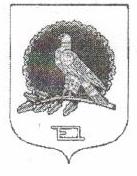                   Администрация сельского поселения Аксеновский сельсоветмуниципального района Альшеевский район Республики Башкортостан452130, с. Аксеново, ул.Советская , 14Наименование ПрограммыМуниципальная программа "Формирование современной городской среды сельского поселения Аксеновский сельсовет муниципального района Альшеевский район Республики Башкортостан на 2018-2024 годы " (далее - Программа)Ответственные исполнители Программы Администрация сельского  поселения Аксеновский сельсовет МР Альшеевский  район Участники ПрограммыАдминистрация сельского  поселения Аксеновский сельсовет МР Альшеевский  район;  Граждане, их объединения; заинтересованные лица; общественные организации; подрядные организацииЦели Программы - создание комфортных и безопасных условий проживания граждан;- повышение уровня благоустройства общественных территорий населенных пунктов сельских поселений муниципального района Альшеевский район Республики Башкортостан;- обеспечить вовлечение граждан в реализацию мероприятий в области формирования современной городской среды;- создание условий для массового отдыха жителей населенных пунктов и организация обустройства мест массового пребывания населения;Основание для разработки Программы- Федеральный закон от 06.10.2003 года №131-ФЗ «Об общих принципах организации местного самоуправления в Российской Федерации». -Постановление Правительства Республики Башкортостан от 15 марта 2017 года № 88 "О реализации постановления Правительства Российской Федерации от 10 февраля 2017 года № 169 «Об утверждении Правил предоставления и распределения субсидий из федерального бюджета бюджетам субъектов Российской Федерации на поддержку государственных программ субъектов Российской Федерации и муниципальных программ формирования современной городской среды»"; -Постановление Правительства РБ № 401 от 30.08.2017г. «Об утверждении государственной программы «Формирование современной городской среды в Республике Башкортостан»; Бюджетный кодекс Российской Федерации;Распоряжение Правительства Республики Башкортостан от 13.02.2019 № 107-р;- Паспорт регионального проекта «Формирование комфортной городской среды», утвержденного распоряжением Правительства Республики Башкортостан от 12 декабря 2018 года № 1299-рЗадачи Программы-повышение уровня благоустройства муниципальных территорий общего пользования (парков, скверов и т.д.); - повышение уровня вовлеченности заинтересованных граждан, организаций в реализацию мероприятий по благоустройству общественных территорий муниципального образования;- обеспечение формирования единого облика муниципального образования;- организация новых и восстановление существующих мест отдыха на внутридворовых территориях МКД;-  проведение ремонта и обустройства  мест массового отдыха;- обеспечение реализации мероприятий программы в соответствии с утвержденными сроками.Целевые индикаторы и показатели ПрограммыПовышение доли  благоустроенных мест массового пребывания населенияСрок реализации Программы  2018-2024 годы без выделения  этаповОбъемы бюджетных ассигнований ПрограммыПрогнозируемый общий объем финансирования составляет 17426,049 тыс. рублей, в том числе:федеральный бюджет -  14242,133 тыс. рублей;- бюджет РБ 2319,833 тыс. рублей;- местный бюджет- 864,083  тыс. рублей;- внебюджетные источники – 0 тыс. рублей. на 2018 год : 0 тыс.рублей в том числе:- федеральный бюджет 0  тыс. рублей;- бюджет РБ – 0  тыс. рублей;- местный бюджет – 0 тыс. рублей;- внебюджетные источники – 0 тыс. рублей.на 2019 год : 2994,249 тыс.рублей в том числе:- федеральный бюджет 2794,633 тыс. рублей;- бюджет РБ – 57,033 тыс. рублей;- местный бюджет – 142,583 тыс. рублей;- внебюджетные источники – 0 тыс. рублей.на 2020 год : 2886,36 тыс.рублей в том числе:- федеральный бюджет 2289,5 тыс. рублей;- бюджет РБ – 452,56 тыс. рублей;- местный бюджет – 144,3 тыс. рублей;- внебюджетные источники – 0 тыс. рублей.на 2021 год : 2886,36 тыс.рублей в том числе:- федеральный бюджет 2289,5 тыс. рублей;- бюджет РБ – 452,56 тыс. рублей;- местный бюджет – 144,3 тыс. рублей;- внебюджетные источники – 0 тыс. рублей.на 2022 год : 2886,36 тыс.рублей в том числе:- федеральный бюджет 2289,5 тыс. рублей;- бюджет РБ – 452,56 тыс. рублей;- местный бюджет – 144,3 тыс. рублей;- внебюджетные источники – 0 тыс. рублей.на 2023 год: 2886,36 тыс.рублей в том числе:- федеральный бюджет 2289,5 тыс. рублей;- бюджет РБ – 452,56 тыс. рублей;- местный бюджет – 144,3 тыс. рублей;- внебюджетные источники – 0 тыс. рублей.на 2024 год: 2886,36 тыс.рублей в том числе:- федеральный бюджет 2289,5 тыс. рублей;- бюджет РБ – 452,56 тыс. рублей;- местный бюджет – 144,3 тыс. рублей;- внебюджетные источники – 0 тыс. рублей.Объемы финансирования будут уточняться при формировании бюджета муниципального образованияОжидаемые результаты реализации Программы- создание комфортных условий для отдыха и досуга жителей;- благоустройство территорий общественных территорий муниципального образования;-  улучшение эстетического состояния общественных территорий муниципального образования;- уровень информирования о мероприятиях по формированию современной городской среды муниципального образования, в ходе реализации Программы достигнет до 100%;- доля участия населения в мероприятиях, проводимых в рамках Программы, составит 100%Управление реализацией Программы и контроль за ходом ее выполненияУправление реализацией Программы и контроль за ходом ее выполнения осуществляется в порядке, определяемом нормативными правовыми актами муниципального образования №Наименование показателя (индикатора)Еди-ница изме-ренияЗначения показателейЗначения показателейЗначения показателейЗначения показателейЗначения показателейЗначения показателейЗначения показателей№Наименование показателя (индикатора)Еди-ница изме-рения20182019202020212022202320241Количество благоустроенных муниципальных территорий общего пользованияед.-1111112Доля благоустроенных общественных территорий от общего количества общественных территорий%-16335066831003Доля реализованных комплексных проектов благоустройства общест-венных территорий в общем количестве реализованных в течение планового года проектов  благоустройства общественных территорий%-100100100100100100Наименование контрольного события ПрограммыСтатусОтветственный исполнитель ПрограммыСрок наступления контрольного события (дата)Срок наступления контрольного события (дата)Срок наступления контрольного события (дата)Срок наступления контрольного события (дата)Наименование контрольного события ПрограммыСтатусОтветственный исполнитель Программы2019 год2019 год2019 год2019 годНаименование контрольного события ПрограммыСтатусОтветственный исполнитель ПрограммыI кварталII  КварталIII кварталIV кварталКонтрольное событие № 1Подготовка сметной документации на объекты благоустройстваАдминистрация сельского поселения Аксеновский сельсовет  МР Альшеевский район РБхКонтрольное событие № 2Размещение аукционаАдминистрация сельского поселения Аксеновский сельсовет  МР Альшеевский район РБхКонтрольное событие № 3Выполнение работ по благоустройствуАдминистрация сельского поселения Аксеновский сельсовет  МР Альшеевский район РБхКонтрольное событие № 4Отчет о проделанной работеАдминистрация сельского поселения Аксеновский сельсовет  МР Альшеевский район РБх№ п/пПериод реализации (год)Объем финансирования (руб.)Объем финансирования (руб.)Объем финансирования (руб.)Объем финансирования (руб.)Объем финансирования (руб.)№ п/пПериод реализации (год)ОбщийБюджет ФББюджет РББюджет МОВнебюджетные источники1201800000220192994,2492794,63357,033142,5830320202886,362289,5452,56144,30420212886,362289,5452,56144,30520222886,362289,5452,56144,30620232886,362289,5452,56144,30720242886,362289,5452,56144,30Итого17426,04914242,1332319,833864,0830№ п/пНаименование общественной территорииРасположение общественной территорииПеречень мероприятийориентировочная стоимость, тыс. руб.ориентировочная стоимость, тыс. руб.ориентировочная стоимость, тыс. руб.ориентировочная стоимость, тыс. руб.№ п/пНаименование общественной территорииРасположение общественной территорииПеречень мероприятийВсего, тыс. руб.в том числе за счет:в том числе за счет:в том числе за счет:Наименование общественной территорииРасположение общественной территорииПеречень мероприятийВсего, тыс. руб.Федерального бюджетаБюджета Республи-ки Башкор-тостанМестного бюджета2019 год2019 год2019 год2019 год2019 год2019 год2019 год2019 год1Парк с.Аксеново СП Аксеновский сельсовет МР Альшеевский район РБРБ, Альшеевский район, село Аксеново, ул. Никонова, 48устройство асфальто-бетонного покрытия, замена ограждения, установка МАФов, освещения, реконструкция памятника2994,2492794,63357,033142,583Итого:2994,2492794,63357,033142,5832020 год2020 год2020 год2020 год2020 год2020 год2020 год2020 год1Парк с.Аксеново СП Аксеновский сельсовет МР Альшеевский район РБРБ, Альшеевский район, село АксеновоБлагоустройство общественной территории: устройство пешеходных дорожек, установка ограждения, освещения, установка МАФов2886,362289,5452,56144,3Итого:2886,362289,5452,56144,32021 год2021 год2021 год2021 год2021 год2021 год2021 год2021 год1Парк с.Аксеново СП Аксеновский сельсовет МР Альшеевский район РБРБ, Альшеевский район, село АксеновоБлагоустройство общественной территории: устройство пешеходных дорожек, установка ограждения, освещения, установка МАФов2886,362289,5452,56144,3Итого:2886,362289,5452,56144,32022 год2022 год2022 год2022 год2022 год2022 год2022 год2022 год1Парк с.Аксеново СП Аксеновский сельсовет МР Альшеевский район РБРБ, Альшеевский район, село АксеновоБлагоустройство общественной территории: устройство пешеходных дорожек, установка ограждения, освещения, установка МАФов2886,362289,5452,56144,3Итого:2886,362289,5452,56144,32023 год2023 год2023 год2023 год2023 год2023 год2023 год2023 год1Парк с.Аксеново СП Аксеновский сельсовет МР Альшеевский район РБРБ, Альшеевский район, село АксеновоБлагоустройство общественной территории: устройство пешеходных дорожек, установка ограждения, освещения, установка МАФов2886,362289,5452,56144,3Итого:2886,362289,5452,56144,32024 год2024 год2024 год2024 год2024 год2024 год2024 год2024 год1Парк с.Аксеново СП Аксеновский сельсовет МР Альшеевский район РБРБ, Альшеевский район, село АксеновоБлагоустройство общественной территории: устройство пешеходных дорожек, установка ограждения, освещения, установка МАФов2886,362289,5452,56144,3Итого:2886,362289,5452,56144,3